بسمه تعالیفرم انتخاب واحد ترم بهمن 94  برای کلیه دانشجویان ارشد الکترونیک 94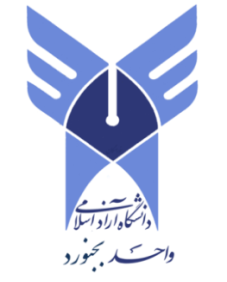 